Delaware Department of TransportationOJT MONTHLY PROGRESS REPORTContractor Name:       ___________________________		Contact Name: _________________________		Contract Number: ____________Contract Description: ___________________________		Trainee Name: _________________________		Start Date: __________________Enrollment Date:   _______________	    Starting Wage Rate: _________(hr)   Current Wage Rate: _________(hr)   	Percent Complete: __________%BACKHOE OPERATORREPORTING PERIOD:  BEGINNING:  ____/____/____    ENDING___/____/____ 	           APPROX. TRAINING TIME:   18 Wks/720 HrsRating Scale:   4 = Excellent, 3= Above Average, 2=Average, 1= Needs Improvement, 0=Not ratedCURRENT STATUS:                                   Progressing                 Disciplined (Provide Documentation)                   Completed Program  Observations and/or comments:  ___________________________________________________________________________________________________________________________________________________________________________________________________________________________________________________________________________________________________________________________________________Supervisor Signature:  _________________________   Date:  ___________                   Trainee Signature:  ____________________ Date: ________  Supervisor Name (Print): _________________________________________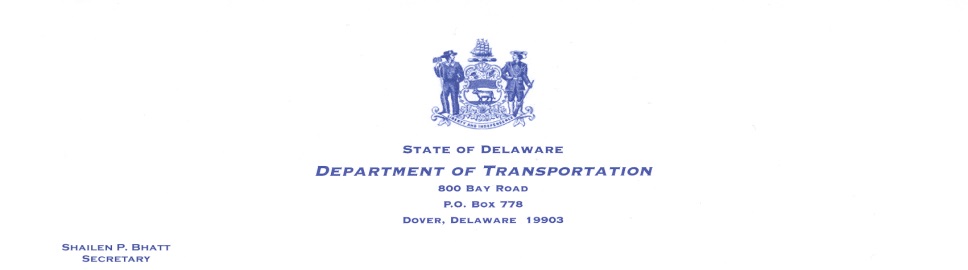 Training PhaseReq.HoursSafetyProductivityQualityUnderstandingAttitudeAttendanceTotal Hours this PeriodTotal Hours to DateI.    ORIENTATION AND OBSERVATION   A.  Safety procedures5   B.  Observation of machine and operations20   C.  Starting and manipulating  levers and electronic controls for moving equipment and attachments20II.    CARE AND MAINTENANCE   A.  Safety procedures5   B.  Routine fueling, lubrication and servicing70III.    OPERATION OF EQUIPMENT   A.  Safe operating procedures5   B.  Trenching operations275   C.  Excavating for footing, structures, etc.280    D. Special application and functions40